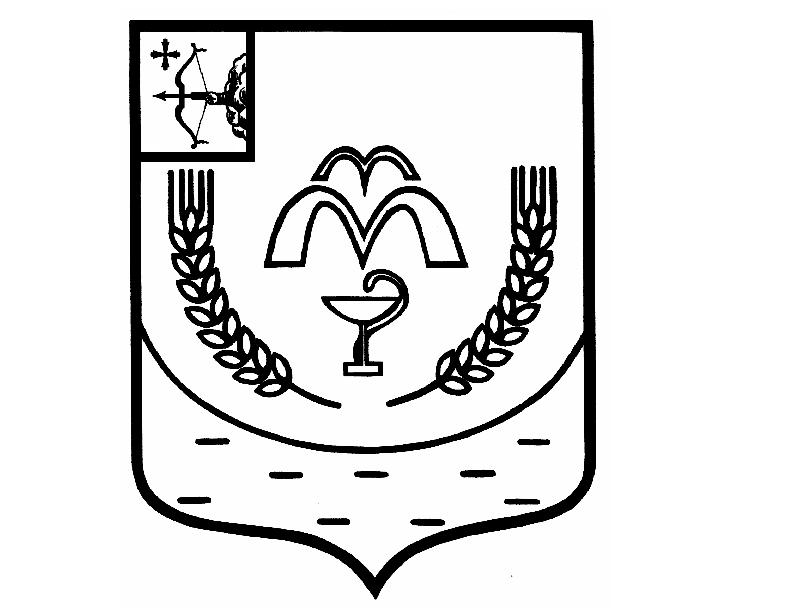 КУМЕНСКАЯ РАЙОННАЯ ДУМАПЯТОГО СОЗЫВАРЕШЕНИЕот 29.09.2020 № 34/250пгт КуменыОб итогах социально-экономического развития Куменского района за 1 полугодие 2020 года	В соответствии со статьей 23 Устава  муниципального образования Куменский муниципальный район Кировской области Куменская районная Дума  РЕШИЛА:	1. Информацию заведующего отделом экономики и прогнозирования администрации района Казаковцевой Е.А. об итогах социально-экономического развития Куменского района за 1 полугодие 2020 года принять к сведению.	2. Отметить положительную динамику в развитии  Куменского района.	3. Администрации Куменского района (Шемпелеву И.Н.)	продолжить работу по рациональному использованию муниципального имущества и земельных ресурсов.        4. Контроль за исполнением данного решения возложить на постоянную депутатскую комиссию по  экономической и инвестиционной политике (Аистов А.В.).	Информацию о выполнении решения представить районной Думе по состоянию на 01.01.2021 года.	5. Настоящее решение вступает в силу в соответствии с действующим законодательством.Председатель Куменской районной Думы    А.Г. ЛеушинГлава Куменского района       И.Н. ШемпелевИТОГИ социально-экономического  развития Куменского района за 1 полугодие 2020 года.Итоги социально-экономического развития Куменского района за 6 месяцев 2020 года характеризуются  ростом оборота организаций, инвестиций и заработной платы.По данным Куменского отдела ЗАГС  демографическая ситуация в районе за 6 месяцев 2020 года характеризуется ростом рождаемости по сравнению с аналогичным периодом прошлого года (6 месяцев 2020 года – 44 ребенка, 6 месяцев 2019 года – 39 детей) и ростом смертности (6 месяцев 2020 года – 121 человек, 6 месяцев 2019 года – 107 человек).За  6 месяцев 2020 года смертность превышает рождаемость в 2,75 раза.В отчетном периоде зарегистрировано 23 брака (в 2019 году – 21 брак)  и расторгнуто – 17 браков (в 2019 году –27 браков). В консолидированный бюджет района по состоянию на 01.07.2020 года  поступило доходов  в сумме 228,3 млн. руб., что составило 46,7 % к годовым плановым назначениям. В структуре налоговых доходов консолидированного бюджета района основным бюджетообразующим налогом является НДФЛ, который составляет 66% от общего объема налоговых поступлений за отчетный период.  По итогам работы за 1 полугодие 2020 года  оборот предприятий и организаций по видам экономической деятельности по крупным и средним организациям района составил 2800,4 млн. руб., что составляет 110,9 % за аналогичный период прошлого года. Прирост составляет 276,3 млн.руб.В отчетном периоде товаров собственного производства отгружено на сумму 2324,8 млн. руб., что выше уровня прошлого года на 10,2%.За 1 полугодие 2020 года оборот розничной торговли по кругу крупных и средних предприятий составил 489,5 млн. руб. и составил 115,5% к уровню прошлого года (соответствующий период 2019 года – 423,7 млн. руб.). Оборот розничной торговли пищевыми продуктами составил 297,4 млн. рублей с удельным весом 60 %. Оборот общественного питания составил 20,4 млн. руб, что на 27,4% ниже уровня прошлого года (28,1 млн.руб).Объем платных услуг, оказанных населению за 6 месяцев 2018 года составляет 68,4% к аналогичному периоду прошлого года.За 1 полугодие 2020 года  оборот  организаций сельского хозяйства  составил 1549,7 млн. руб. по крупным и средним предприятиям в действующих ценах, или 122,4% к соответствующему уровню 2019 года.Удельный вес сельскохозяйственной продукции выразился в 55,3% в общем обороте организаций по видам экономической деятельности.По состоянию на 01 июля 2020 года в сельхозпредприятиях района и структурных подразделениях  поголовье крупного рогатого скота  составило 23822 головы, что ниже уровня прошлого года на 348 голов, темп роста к аналогичному периоду прошлого года – 98,6 %.  В том числе поголовье коров 8292 головы, что выше уровня прошлого года на 67 голов. По 6 сельхозпредприятиям района поголовье КРС на 01 июля 2020 года в сравнении с 2019 годом уменьшилось на 77 голов и составило 24159 головы или 99,7 %, в том числе коров 8052 голов, что больше 2019 года на 136 коров - 101,7 %. В СПК «Красное Знамя» на 1 июля поголовье коз составляет 1408 голов, в том числе 791 голова козоматок. Производство молока за 6 месяцев составляет 176 тонн, что выше уровня прошлого года на 135 тонн. Надой на козу составляет 396 кг. Получено приплода козлят на первое полугодие 1178 голов.За 6 месяцев 2020 года в хозяйствах района увеличилось на 7,6 % поголовье свиней  и составило 6701 голова.За 1 полугодие 2020 года в районе реализовано на убой скота в живом весе 2229,1 тонны, что составило 112,4 % к аналогичному периоду 2019 года, в том числе КРС 1856,2 тонн – 109,4 %, свиней  372,9 тонны или 130,2 % к аналогичному периоду 2019 года.  За 6 месяцев 2020 года валовой надой сельхозпредприятий района и структурных подразделений пригородных хозяйств составил 40208,1 тонны, что на 771,1 тонн больше  уровня  прошлого года или + 2,0 %.  Надой на корову составил 4869 кг.По 6 сельхозпредприятиям района за 6 месяцев 2020 года валовой надой составил 39920 тонн, что больше  уровня  прошлого года на 3,0 %.  Надой на корову составил 5081 кг, что выше уровня 2019 года на 51 кг. За 6 месяцев 2020 года объем инвестиций (в основной капитал) за счет источников финансирования по крупным и средним предприятиям составил 486298 тыс. руб., что  больше уровня прошлого года на 127536 тыс. руб. В структуре инвестиций наибольший удельный вес занимают машины и оборудование – 45,5 %; прочие инвестиции – 33,1 %, здания и сооружения - 20,4 %.На сельское хозяйство приходится 382262 тыс. руб. или 78,6 % от общего объема инвестиций; обрабатывающие производства - 73991 тыс.руб. или 15,2 %; торговля оптовая и розничная - 15968 тыс.рублей или 3,3 %; деятельность профессиональная, научная и техническая - 2246 тыс. рублей или 0,5 %; государственное управление и обеспечение военной безопасности - 10 тыс. рублей или 0,002 %; образование – 2862 тыс.руб. или 0,6 %; здравоохранение и предоставление социальных услуг - 8662 тыс.руб. или 1,8 %; деятельность в области культуры, спорта, организации досуга и развлечений - 297 тыс. рублей или 0,05 %. Инвестиции в основной капитал, осуществленные предприятиями за счет собственных источников составляют 454497 тыс. руб.(93,5 %). За счет привлеченных средств 31801 тыс. руб. (6,5 % общего объема инвестиций). По результатам работы предприятий района за 6 месяцев 2020 года получен сальдированный финансовый результат по крупным и средним организациям 351832 тыс.руб., что выше уровня прошлого года на 16,6 %, или 50156 тыс.руб.  (за 6 месяцев  2019 года – 301676 тыс.руб.). За анализируемый период прибыль прибыльных организаций по крупным и средним организациям составила 388174 тыс.руб., что на 22,7 % выше уровня прошлого года (за 6 месяцев  2019 года –  316310 тыс.руб.). Основная прибыль получена от деятельности сельхозпредприятий. Удельный вес прибыльных организаций в общем числе организаций по крупным и средним организациям на 01.07.2020 года составил 81,8 %.Сумма убытка составила 36342 тыс.руб. Доля убыточных предприятий и организаций в общем числе организаций по крупным и средним организациям составляет - 18,2 %.   За 1 полугодие 2020 года средняя заработная плата по району увеличилась на 10,9 % к соответствующему уровню прошлого года  и составила 32208 руб. Фонд заработной платы увеличился на 7,1 % к аналогичному периоду 2019 года и составил 828958 тыс. руб. Среднесписочная численность работников составила – 4290 человека, что на 3,4% ниже аналогичного периода прошлого года (6 месяцев 2019 года – 4442)В связи с изменениями, происходящими в экономике, на регистрируемом рынке труда на 01.07.2020 на учете в ЦЗН в качестве безработных состояло 257 человек. Ведущими отраслями экономики, обеспечивающими большую часть поступлений в бюджетную систему района, является сельское хозяйство, здравоохранение и предоставление социальных услуг (в том числе предоставление услуг санаторно-курортного назначения), производство пищевых продуктов и торговля.По прогнозу оборот розничной торговли в 2020 году составит 1710,4 млн. рублей, рост на 4,4 %. Оборот общественного питания ожидается в сумме 92,1 млн. руб., снижение на 11,8 %. Предоставление платных услуг составит 479,2 млн.руб., снижение на 17,3 %.	Ожидаемый фонд  заработной платы 2020 года 1900,4 млн. руб., средняя заработная плата составит в текущем году 28920,8 рублей.Предполагается получить в 2020 году 620,2 млн. рублей прибыли по предприятиям района.	В экономику района крупными и средними предприятиями и организациями района будет вложено 1040,1 млн. рублей.Заведующий отделом  экономики и прогнозированияадминистрации района				                          Е.А. Казаковцева